 文件饶信发改字〔2023〕213号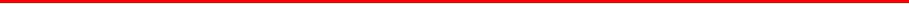 关于核定我区非营利性民办中小学校学费、住 宿费标准的通知区各非营利性民办中小学校：为促进我区民办中小学校健康有序发展，规范民办中小学校 收费行为，保障学校和学生的合法权益，根据《中华人民共和国 价格法》《政府制定价格成本监审办法》和省发改委、省教育厅 关于印发《江西省民办中小学校收费管理办法》的通知(赣发改 价管规〔2023〕138号)等法律法规和文件规定，经价格调查、 成本监审、价格听证、风险评估、合法性审查等程序(其中学费 制定报请区政府同意),现将我区非营利性民办中小学校学费、住宿费收费标准有关事项通知如下：一、区各非营利性民办中小学校学费、住宿费标准为：二、 本收费标准为政府指导价，不准上浮，下浮不限，执行“新生新办法、老生老办法”首次核定标准低于现行收费标准的，所有在校学生均按照降低后的收费标准执行。三、 相关配套政策措施1.规范民办中小学校收费行为。民办中小学校学费收费应使 用国家规定的票据，按学期收取，不得跨学期预收。并按规定严格执行收费公示制度、收费报告制度、公开承诺制度。2.民办中小学校应当加强收费自律。民办中小学校按规定建 立健全财务管理、资产管理以及成本核算等制度，自觉执行收费管理政策，合理控制成本。—2—3.各民办学校应按国家和省的相关规定，可采用设立奖学金、学费减免和特殊困难补助等形式，奖励和资助学生。4.加强对民办中小学校的监督和管理。各学校应严格执行国 家教育收费管理的政策和规定，对巧立名目擅自增设收费项目、 扩大收费范围和提高收费标准的，按照国家和省有关规定严肃处 理。教育主管部门做好对民办中小学校的业务指导，督促各校从 严控制成本、支出；价格主管部门定期进行成本监审，进一步对 民办中小学经营成本进行约束；区市场监管部门加强对各民办中小学校价格收费执行情况的监管，严查各类乱收费行为。四 、上述收费标准自2023年秋季开学起执行。未尽事宜，  请按省发改委、省教育厅《江西省民办中小学校收费管理办法》(赣发改价管规〔2023〕138号)执行。上饶市信州区发展和改革委员会上饶市信州区教育体育局2023年8月28日序号学校名称小学/学期初中/学期高中/学期住宿费/学期1上饶艺术学校//61504202上饶市信州区私立敏思学校3670//1803上饶市私立新知学校3400600090004504上饶市清源学校6000776010100/5上饶市信州区德胜学校35003900/7506上饶市信州区欣荣学校40005800/5507上饶市信州区树人学校41004580/7408上饶市信州区私立华龙学校50506650/1000抄送：区市场监督管理局抄送：区市场监督管理局上饶市信州区发展和改革委员会办公室2023年8月28日印发